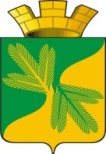 Ханты - Мансийский автономный округ – ЮграСоветский районАДМИНИСТРАЦИЯ ГОРОДСКОГО ПОСЕЛЕНИЯ ТАЁЖНЫЙП О С Т А Н О В Л Е Н И Е 6 сентября 2022 года				                                                             № 152 О комиссии по проведениюосмотра жилого дома в целях предоставления земельного участкаВ соответствии с пунктом 9 статьи 3.8 Федерального закона от 25.10.2001 № 137-ФЗ «О введении в действие Земельного кодекса Российской Федерации», Приказом Федеральной службы государственной регистрации, кадастра и картографии от 23.03.2022 № П/0100 «Об установлении порядка проведения осмотра жилого дома в целях предоставления земельного участка, находящегося в государственной или муниципальной собственности, формы акта осмотра жилого дома в целях предоставления земельного участка, находящегося в государственной или муниципальной собственности»:1. Создать комиссию по проведению осмотра жилого дома в целях предоставления земельного участка, находящегося в муниципальной собственности (далее комиссия) в составе согласно приложению.2. Комиссии в своей работе руководствоваться Приказом Федеральной службы государственной регистрации, кадастра и картографии от 23.03.2022 № П/0100 «Об установлении порядка проведения осмотра жилого дома в целях предоставления земельного участка, находящегося в государственной или муниципальной собственности, формы акта осмотра жилого дома в целях предоставления земельного участка, находящегося в государственной или муниципальной собственности».3. Постановление вступает в силу с даты подписания.Глава городского поселения Таежный						      А.Р. АшировПриложение к постановлению администрации городскогопоселения Таежныйот 06 .09.2022 № 152 Комиссияпо проведению осмотра жилого дома в целях предоставления земельного участка, находящегося в муниципальной собственности (далее - комиссия)1Председатель комиссииглава городского поселения Таежный2Заместитель председателя комиссиизаместитель главы городского поселения Таежный3Секретарь комиссииведущий специалист по земельным отношениям сектора по правовым и имущественным отношениям4Член комиссииглавный специалист по жилищным отношениям сектора по правовым и имущественным отношениям